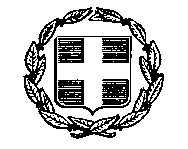 Του………………………………………………………………………………………………………………………..……………...με έδρα τ.......……………………………Οδός…………………………………Αριθ.…………… Τ.Κ..…………….. Τηλ. …………………….….. Fax ………………………. Email: ………………………………….Αφού έλαβα γνώση των όρων της μελέτης για την προμήθεια με τίτλο :   ………………………………….……………………………………………………………………………………………………………………….. Καθώς και των συνθηκών εκτέλεσης αυτής υποβάλλω την παρούσα προσφορά και δηλώνω ότι:- Τα προσφερόμενα είδη πληρούν τις προδιαγραφές της μελέτης.- Αποδέχομαι πλήρως και χωρίς επιφύλαξη όλα αυτά και αναλαμβάνω την εκτέλεση της προμήθειας με τις ακόλουθες τιμές επί των τιμών του Τιμολογίου μελέτης και του Προϋπολογισμού της μελέτης.                                                                                                                                                 Χαλάνδρι,....................202Ο ΠΡΟΣΦΕΡΩΝ                                                                                                                                                           Υπογραφή & σφραγίδαΕΛΛΗΝΙΚΗ ΔΗΜΟΚΡΑΤΙΑΝΟΜΟΣ ΑΤΤΙΚΗΣΔΗΜΟΣ ΧΑΛΑΝΔΡΙΟΥ Δ/ΝΣΗ ΔΙΑΧΕΙΡΙΣΗΣ ΑΠΟΡΡΙΜΜΑΤΩΝ &    ΑΝΑΚΥΚΛΩΣΗΣΕΝΤΥΠΟ ΟΙΚΟΝΟΜΙΚΗΣ ΠΡΟΣΦΟΡΑΣ  για «Προμήθεια οικίσκων για τις ανάγκες της καθαριότητας», Α.Μ.    /2021ΠΕΡΙΓΡΑΦΗ ΤΙΤΛΟΣΜ/ΜΠΟΣΟΤΗΤΑΤΙΜΗ ΜΟΝΑΔΟΣΣΥΝΟΛΙΚΗ ΑΞΙΑ (ΧΩΡΙΣ ΦΠΑ)Προμήθεια καινούριου Container , διαστάσεων 6 μέτρων x 2,5 μέτρων x 2,6 μέτρων ύψος περίπου  (20’x 8’ x 8,6) x 2,6 225 το οποίο περιλαμβάνει:
• Παράθυρα (2) στην μεγάλη πλευρά των 6 μέτρων • Εξωτερικές πόρτες αλουμινίου (1) στην μεγάλη πλευρά των 6 μέτρων• Εσωτερικός φωτισμός (2)
• Τυπική ηλεκτρολογική εγκατάσταση (Ηλεκτρολογικός πίνακα, πρίζες εσωτερικές 6 τεμ.)• Κλιματιστικό (1) • Εξαερισμός (1) . • Θέση παροχής Τηλεφώνου -  ΊντερνετΤεμ.4ΣΥΝΟΛΟΦΠΑ24%ΓΕΝ. ΣΥΝΟΛΟ